Муниципальное автономное  дошкольное образовательное учреждение №59Детский сад «Золотой ключик»Проект «Зимние игры и забавы»Средняя группа №9 «Орешек»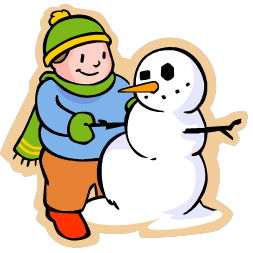 Составил:воспитатель I категорииПастухова Я.А.Улан-УдэЯнварь, 2019 г.Вид проекта: творческий, познавательно-исследовательский.Продолжительность: краткосрочный, 1-2 недели января.Участники проекта: воспитатели, музыкальный руководитель, дети средней группы №9 «Орешек», родители.Актуальность проекта: Дети имеют недостаточно хорошо  представление о зимних видах спорта и развлечениях,: какие зимние виды спорта и развлечений есть, что для этого необходимо. Дети не всегда замечают  взаимосвязи и взаимозависимости в природе. Не умеют составлять описательный рассказ, так как у них бедный запас прилагательных и глаголов. Не умеют видеть красоту зимнего пейзажа.       Участие детей в проекте поможет максимально сформировать и обогатить  представления детей о зиме, зимних видах спорта и развлечениях, развить связную речь, творческие способности, поисковую деятельность, желание заниматься спортом и развлечениями зимой для пользы своего здоровья.Из-за образа современной жизни у большинства взрослых слабый мотивационный аспект двигательной активности и низкий уровень представлений о здоровом образе жизни, о спорте и олимпийском движении, о зимних видах спорта, играх и забавах. Поэтому мы решили провести проект «Зимние игры и забавы».Цель проекта: систематизация представлений детей о признаках зимы, зимних месяцах, о зимних играх и забавах.Задачи проекта:Ожидаемые результаты:Формирование  представлений о зимних видах спорта и развлечениях, развитие потребности заниматься зимними видами спорта для пользы своего здоровья;- активизация  участия родителей воспитанников в жизни своих детей;- развитие  детской самостоятельности, речевой активности,  творчества;- умение называть зимние природные явления.- знание о свойствах снега.- знание о том, зачем нужна зимняя одежда.- знания, как и где, зимуют животные и птицы.- участие в зимних забавах (катание на санках, лыжах, катание с горки).- умение рассказывать по картине.Формы:- наблюдения;- беседы;- ситуативный разговор;- восприятие художественной литературы;- рассматривание фотографий и иллюстраций;- подвижные и музыкальные игры;- консультации (родителям) .Методы:Словесные: беседа, восприятие художественной литературы, рассказ воспитателя, загадки.Наглядные: рассматривание фотографий и иллюстраций, картин, книг.Практические: продуктивная деятельность, музыкальная деятельность.Игровые: дидактические игры, подвижные игрыЭтапы реализации проекта:1 этап: Целеполагание.2 этап: Подготовительный.подбор методической литературы, иллюстративного материала по данной теме;Формирование списка тематических бесед (консультаций) с родителями:• информация в родительском уголке о начале работы над проектом, приглашение к участию;• консультация на информационном стенде для родителей «Зимние игры и развлечения»;3 этап. Основной.1 неделя: «Прощание с ёлкой»Рассказ воспитателя о зимних видах спорта, показ презентации- знакомить детей зимними видами спорта, развивать речевые навыки.Наблюдение «Природа зимой». Цель: сформировать у детей представления о зимних явлениях природы, учить называть правильно их, рассказывать о погоде, характерной для данного времени года.Чтение русской народной сказки «Два мороза». Цель: продолжать знакомить детей с произведениями русского народного творчества, учить оценивать поступки героев, выражать свое от-ношение к услышанному.Познавательно-исследовательская деятельность. Таяние снега- подвести к пониманию того, что снег тает от любого источника тепла (варежка, батарея, рука, лампа и т. д.)Подвижная игра «Мороз». Цель: упражнять детей в беге, учить передвигаться легко, ритмично, по всей площадке, по сигналу принимать и сохранять позы, соответствующие заданию водящего, развивать ловкость и быстроту.Акция «Будем добрее!» Цель: изготовление совместно с родителями кормушек для птиц и размещение их на территории детского сада.Домашний киносеанс. Просмотр мультфильмов:«Шайбу, шайбу», «Снежные дорожки»- продолжать знакомство детей с зимними видами спорта (хоккей, лыжи).Трудовые поручения. Кормление птиц- помочь детям правильно разложить в кормушки приготовленный ими для птиц корм. Словарная работа: голодно, подкармливают, заботятся, трескучие морозы, нуждаются.2 неделя:Чтение художественной литературы. «Кто как зимует?», Г. Скрибицкая. Цель: расширять кругозор детей, учить детей отвечать на вопросы по тексту, рассказывать, что и о ком они узнали из рассказа.Выставка рисунков «Зимние  забавы»Труд на участке. Расчистка дорожек- предложить детям осмотреть участок, определить, какие дорожки необходимо расчистить, рассказать, что и как для этого нужно сделать, какой понадобится инвентарь. Учить детей работать лопаткой, действовать сообща, доводить начатое дело до конца, гордиться полученными результатами.Игровое упражнение «Кто точнее?» Цель: упражнять детей в метании в вертикальную цель правой и левой рукой, развивать подвижность суставов, совершенствовать основные виды движений.Спортивные упражнения. Скольжение по ледяным дорожкам- учить детей самостоятельно скользить по ледяной дорожке, формировать умение сохранять равновесие, развивать координацию движений, глазомер. Способствовать профилактике простудных заболеваний.Беседа по картине «Зимние забавы». Цель: развивать основы экологического воспитания детей; обогащать словарь детей словами: санки, горка, снеговик, лыжи, коньки, сугроб, снежинки, каток; создать благоприятную эмоциональную обстановку.Наблюдение за березой зимой. Цель: продолжать знакомить детей с особенностями различных деревьев, рассказать детям, как деревья готовятся к зиме. Предложить рассмотреть ствол, ветви.Трудовая деятельность. Сбор снега для постройки зимнего городка- учить детей носить снег на носилках, собирать его в горки, выполнять постройки из снега.Чтение художественной литературы. Заучивание стихотворения, посвященного зиме. Цель: работать над выразительностью речи детей, учить использовать различные средства выразительности, передавая разные настроения и образы, развивать память, пробуждать интерес к поэзии.Работа в уголке книги. Загадывание загадок о зимних видах спорта- развитие логического мышления, памяти, внимания, расширение представлений детей о зимних видах спорта, обогащение и активизация словаря по теме.Спортивное развлечение «Зимние забавы»Наблюдение «Цвет вечернего неба». Цель: предложить детям пронаблюдать за изменениями, характерными для вечернего неба, с целью поиска ответов на вопросы воспитателя («С какой стороны небо темнеет раньше?» «Как вы думаете, почему небо темнеет раньше с одной стороны?» «Видны ли сегодня на небе звезды?»Показ презентации «Зимние забавы» Трудовая деятельность. Уборка снега на участке- учить детей собирать снег на детские носилки, ссыпать в определенном месте.Игровое упражнение «Перебрось снежок». Цель: учить детей правильно выполнять метание снежка, учить соблюдать правила безопасности.«Новогодняя дискотека». Цель: вспомнить с детьми новогодние танцы, хороводы, музыкальные игры, создать хорошее настроение.Наблюдение за действиями прохожих. Цель: учить детей по результатам наблюдений рассказывать об особенностях выбора одежды зимой, поведения людей в морозный день, активизировать в речи понятия, связанные с зимней одеждой, ее качествами.Чтение русской народной сказки «Зимовье зверей». Цель: учить детей отвечать на вопросы воспитателя о содержании сказки, характерах и действиях персонажей, произошедших с ними событиях.4 этап: Презентация проекта.Создание фотоальбома в группе «Наши зимние игры и забавы»Итоги проекта:В ходе реализации проекта мы пришли к выводу, что подобные игры, забавы, продуктивная деятельность объединяют детей общими впечатлениями, переживаниями, эмоциями.У детей значительно повысился интерес и желание заниматься зимними видами спорта, принимать активное участие в подвижных играх и забавах на прогулке.Повысились знания о значимости здорового образа жизни.С целью повышения интереса к зимним видам спорта и играм необходимо продолжать систематическую работу в данном направлении через создание и реализацию новых совместных проектов и использование интегрированного подхода в этом направлении.Линии развитияЗадачиЗадачиЗадачиЛинии развитиявоспитательныеразвивающиеобучающиеФизическое развитие.Формировать желание заниматься зимними видами спорта.Развивать потребность в двигательной активности. Укреплять мышечный корсет детей.Подвести детей к пониманию важности и полезности занятий зимними видами спорта на воздухе для укрепления и закаливания своего организма.Социально личностное развитиеВоспитывать самостоятельность при выборе и уборке спортивного инвентаря для самостоятельной двигательной деятельности в группе и на прогулке. Воспитывать здоровый дух соперничества, взаимовыручки в командных играх-эстафетах.Способствовать развитию навыков безопасного обращения со спортивным оборудованием в коллективных играх. Речевое и познавательное развитиеВоспитывать желание узнать большее, умение слушать произведения художественной литературы.Развивать сообразительность, логическое мышление при отгадывании загадок о зимних забавах и видах спорта.Способствовать расширению кругозора детей о зимних играх, видах спорта. Закреплять понятия: «Зимние забавы», «Спортивная одежда»Художественно-эстетическое развитиеВоспитывать эстетический вкус при  оформлении эмблем своей команды, участка детского сада.Стимулировать проявление положительных эмоций, желание гордиться своими и командными спортивными  успехами.Подготовить детей к усвоению новой темы «Герои Российского спорта».